         Ҡ А Р А Р                                                                                 ПОСТАНОВЛЕНИЕ          25 май 2021й.                             № 20                              25 мая 2021г.  Об отмене постановления №22 от 11.03.2019г. Об утверждении Административного регламента предоставления муниципальной услуги «Присвоение и аннулирование адресов объекту адресации» в сельском поселении Базлыкский сельсовет муниципального района Бижбулякский район Республики Башкортостан           На основании протеста прокурора на отдельные нормы Административного регламента предоставления муниципальной услуги от 18.05.2021г. №2-20-2021, Администрация сельского поселения Базлыкский сельсовет муниципального района Бижбулякский район   Республики БашкортостанПОСТАНОВЛЯЮ:Постановление главы сельского поселения №22 от 11.03.2019г. Об утверждении Административного регламента предоставления муниципальной услуги «Присвоение и аннулирование адресов объекту адресации» считать утратившим силу. Настоящее постановление вступает в силу на следующий день, после дня его официального опубликования.Настоящее постановление обнародовать на информационном стенде в здании администрации сельского поселения Базлыкский сельсовет по адресу: с.Базлык, ул. Центральная, д.168а и разместить в сети «Интернет» на официальном сайте сельского поселения. Контроль за исполнением настоящего постановления оставляю за собой.Глава сельского поселения                                                        Ю.А.ВасильевБашҡортостан РеспубликаhБишбyлtк районымуниципаль районыБазлыk ауыл советыауыл билtмthеХАKИМИӘТЕ452052, БР, Бишбyлtк районы,                                          Базлыk ауыл,Yзtk урамы,168 а8(347) 43-2-41-65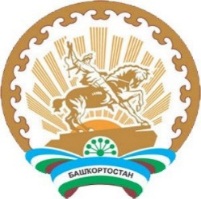 Республика Башкортостанмуниципальный районБижбулякский районАДМИНИСТРАЦИЯсельского поселенияБазлыкский сельсовет452052, РБ, Бижбулякский район,село Базлык, ул.Ценральная,168 а8(347) 43-2-41-65